What is Cell Division?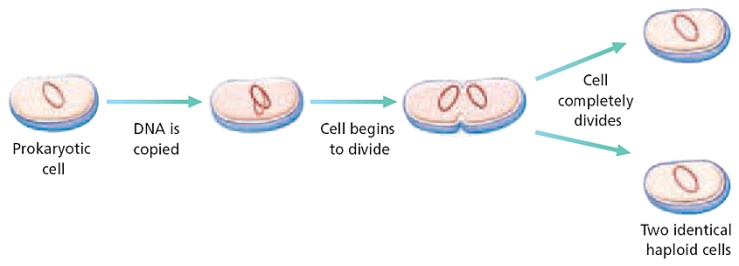 How Do Prokaryotic Cells Reproduce?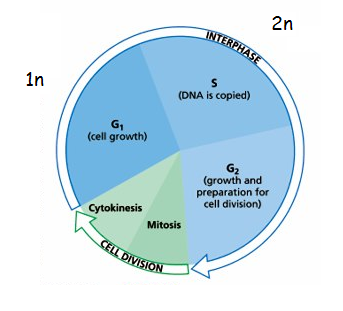 How Do Eukaryotic Cells Reproduce?CELL CYCLE! The Cell Cycle Consists of Two Phases – INTERPHASE AND MITOSISPART 1 – INTERPHASE Interphase = ___________ - Time when cell grows to full size___________ - Time when cell replicates DNA___________ - Time when cell duplicates its organelles___________ - Time when cell leaves the cycle (Not all cells do this! – Example = nerves)How is Cell Division Controlled???PART 2 – MITOSIS (M - Phase)The Two Parts of MitosisSTAGES OF MITOSIS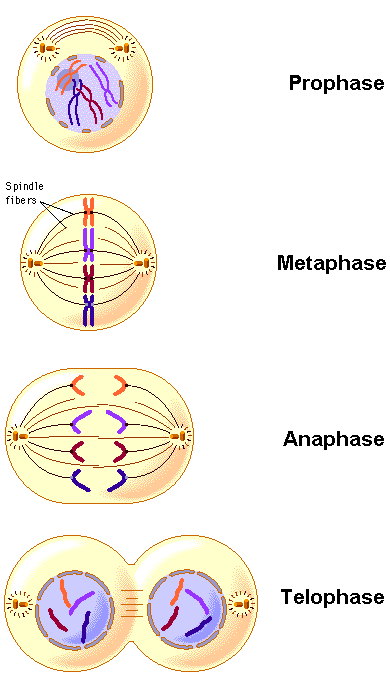 Prophase – The “Prepare” PhaseMetaphase – The “Middle” PhaseAnaphase The “Away” PhaeTelophase The “End” Phase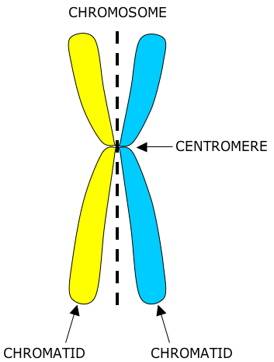 Cytokinesis – The Cytoplasm Divides in 2!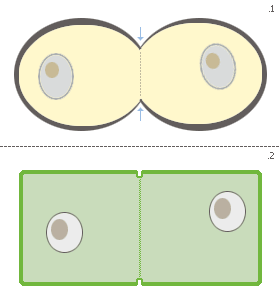 DNA StructureControl Occurs at 3 Main Checkpoints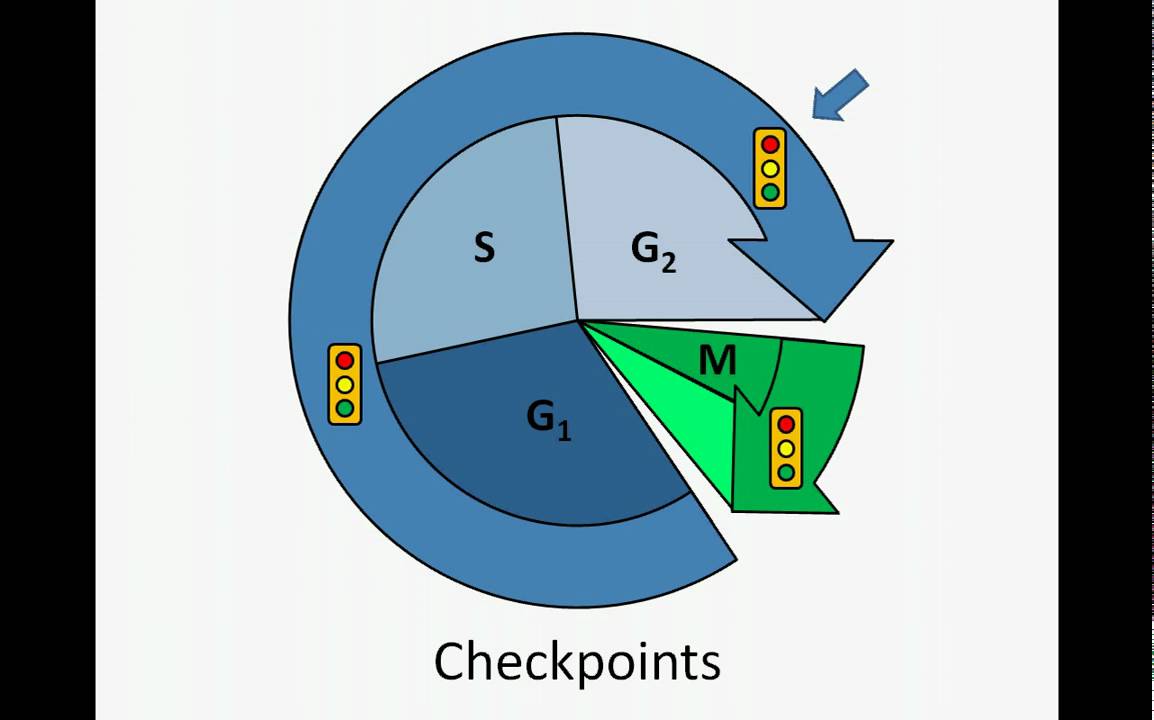 What happens when the control is lost?The Result of MitosisWhy Does Mitosis Happen?How Long Does Mitosis Take?Plants              AnimalsChromatinChromosomeCentrioles “Tow Truck”Diploid (2n)Haploid (1n)